FONCTION LOGARITHME NÉPÉRIEN Tout le cours en vidéo : https://youtu.be/VJns0RfVWGg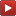 En 1614, un mathématicien écossais, John Napier (1550 ; 1617) ci-contre, plus connu sous le nom francisé de Neper publie « Mirifici logarithmorum canonis descriptio ». 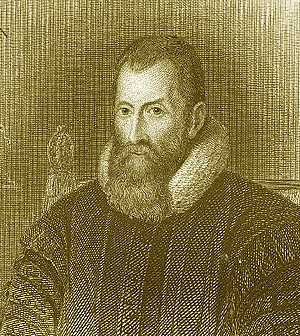 Dans cet ouvrage, qui est la finalité d’un travail de 20 ans, Neper présente un outil permettant de simplifier les calculs opératoires : le logarithme.Neper construit le mot à partir des mots grecs « logos » (logique) et arithmos (nombre).Toutefois cet outil ne trouvera son essor qu’après la mort de Neper. Les mathématiciens anglais Henri Briggs (1561 ; 1630) et William Oughtred (1574 ; 1660) reprennent et prolongent les travaux de Neper. Les mathématiciens de l’époque établissent alors des tables de logarithmes de plus en plus précises.L’intérêt d’établir ces tables logarithmiques est de permettre de substituer une multiplication par une addition (Partie 3). Ceci peut paraître dérisoire aujourd’hui, mais il faut comprendre qu’à cette époque, les calculatrices n’existent évidemment pas, les nombres décimaux ne sont pas d’usage courant et les opérations posées telles que nous les utilisons ne sont pas encore connues. Et pourtant l'astronomie, la navigation ou le commerce demandent d’effectuer des opérations de plus en plus complexes.Partie 1 : Fonction réciproqueExemple :Dire que 9 est l’image de 3 par la fonction carré, revient à dire que 3 est l’image de 9 par la fonction racine carrée.On note : .On a également : .De façon générale, pour tout réel  et  positifs, on a : .Dans ce cas, on dit que la fonction  est réciproque de la fonction  pour des valeurs de  positives.On dit également que les fonctions carré et racine carrée sont réciproques l’une de l’autre pour des valeurs de  positives.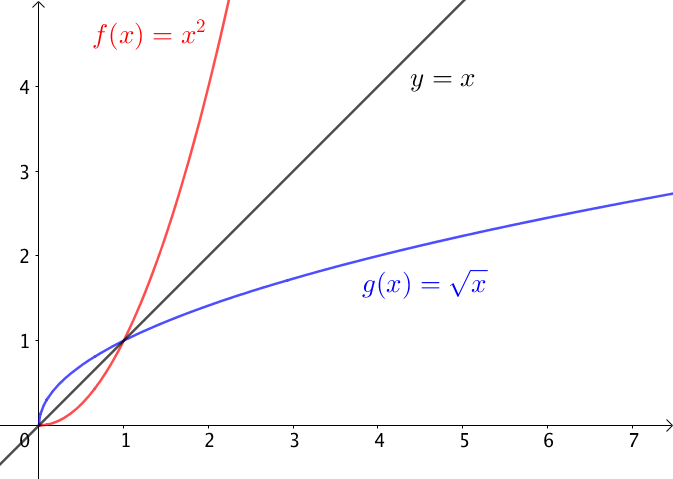 Les courbes représentatives des fonctions carré et racine carrée sont symétrique l’une de l’autre par rapport à la droite d’équation  pour des valeurs de  positives.Définition : Soit une fonction  continue et strictement monotone sur un intervalle. On appelle fonction réciproque de , la fonction  telle que :  .Propriété : Les courbes représentatives de deux fonctions réciproques sont symétriques l’une de l’autre par rapport à la droite d’équation .Méthode : Déterminer la fonction réciproque d’une fonction Vidéo https://youtu.be/bgINubYekqoSoit la fonction  définie sur  par .Déterminer la fonction réciproque de la fonction .CorrectionOn pose : Soit : Soit encore :  avec :  est la fonction réciproque de la fonction .Partie 2 : Fonction exponentielle et fonction logarithme	1) Rappels concernant la fonction exponentiellePropriétés : La fonction exponentielle est définie, 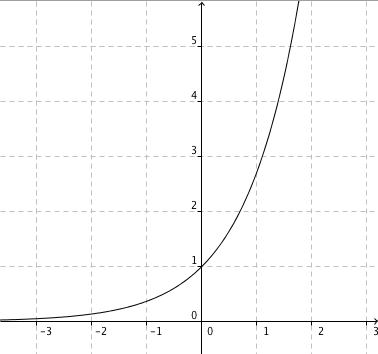 continue, dérivable, strictement croissante et convexe sur ℝ. On a : Propriétés : ●           ● ●                                                   , avec  ●         	2) Définition de la fonction logarithme népérienLa fonction exponentielle est continue et strictement croissante sur ℝ, à valeurs dans .D'après le théorème des valeurs intermédiaires, pour tout réel  de  l'équation  admet une unique solution dans ℝ.Définitions : ● On appelle logarithme népérien d'un réel strictement positif , l'unique solution de l'équation . On la note . 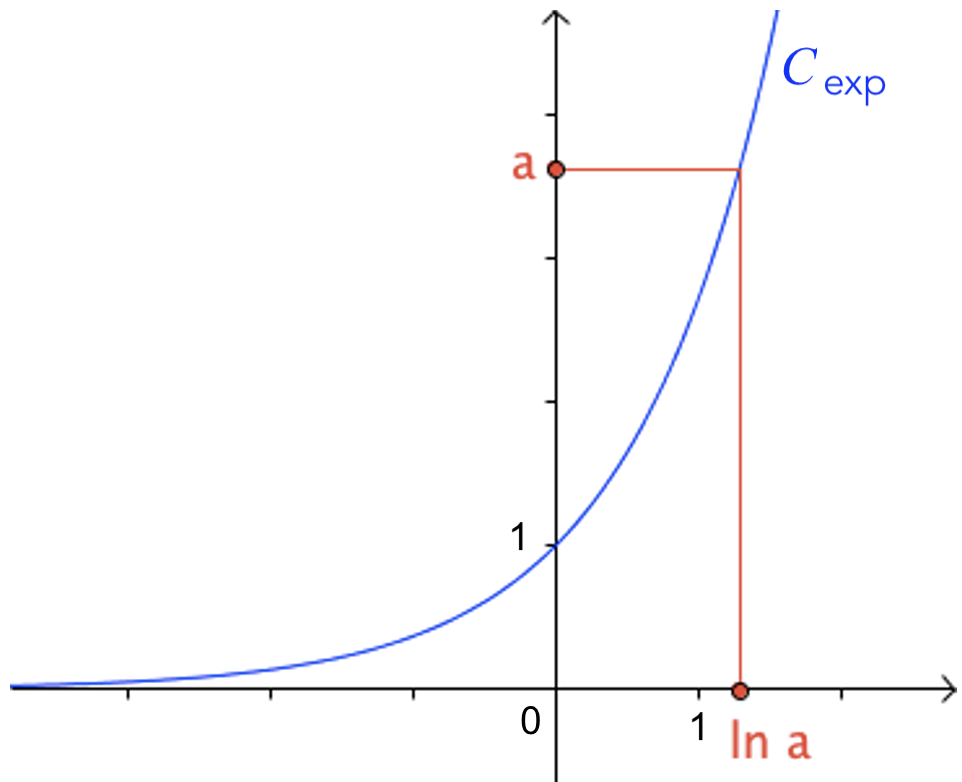 ● La fonction logarithme népérien, notée , est la fonction définie sur , par 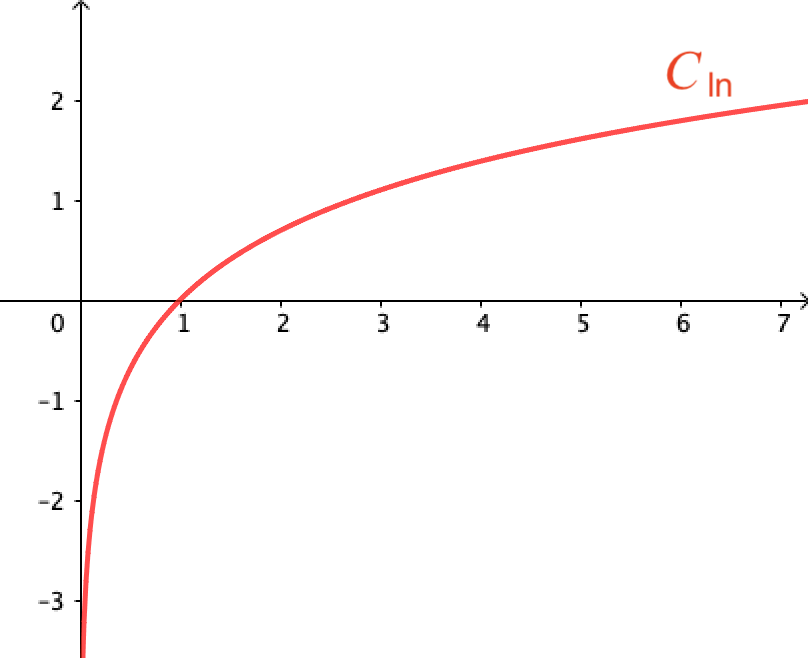 Remarques :- Les fonctions  et  sont réciproques l'une de l'autre.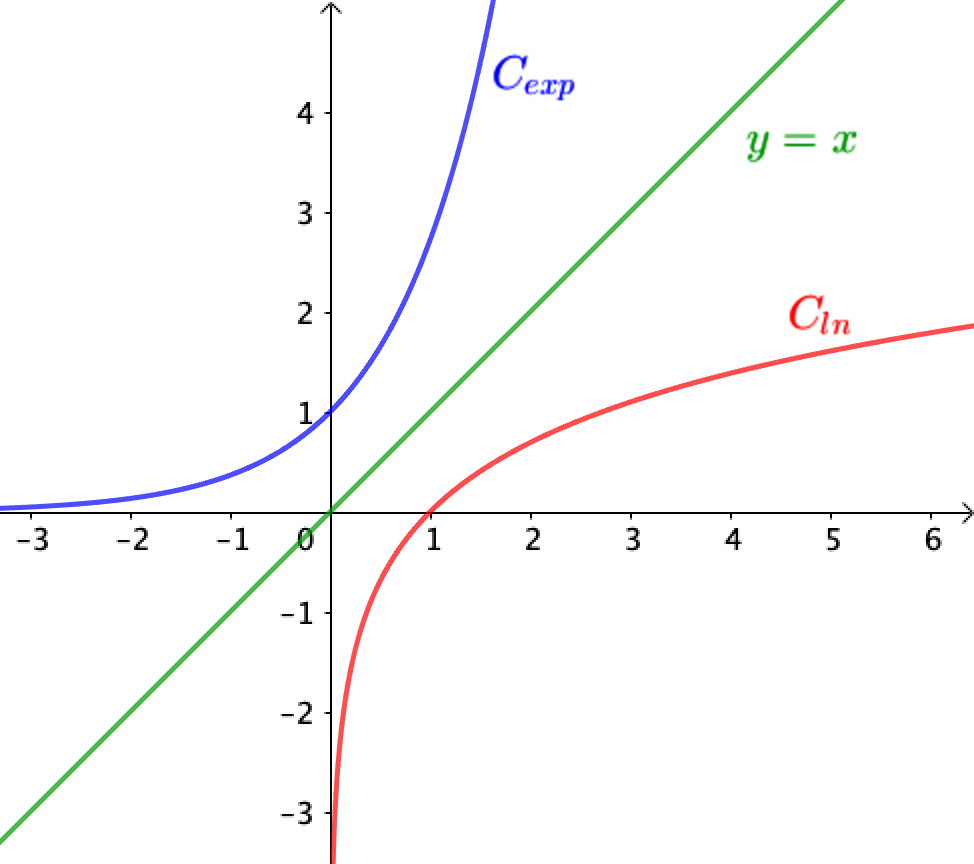 - Les courbes représentatives des fonctions  et  sont symétriques par rapport à la droite d'équation .A noter :Dans le domaine scientifique, on utilise la fonction logarithme décimale, notée log, et définie par :  Propriétés de ln liées à la fontion exp :a) Pour  :  b)  ;  ;  c)  d) Pour  : Démonstrations :Par définition-  donc d’après a, on a :       -  donc d’après a, on a :        -  donc d’après a, on a :   Si on pose , d’après a, on a :  Si on pose , d’après a, on a :  Partie 3 : Propriétés de la fonction logarithme népérien	1) Relation fonctionnelleThéorème : Pour tous réels  et  strictement positifs, on a :  Démonstration : Donc : Remarque : Voici comment Neper transformait un produit en somme :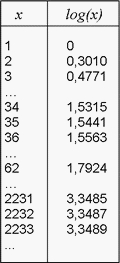 Celui qui aurait, par exemple, à effectuer , appliquerait la formule précédente, soit : 
 (à, l’aide de la table ci-contre)L’addition étant beaucoup plus simple à effectuer que la multiplication, on trouve facilement : 
En cherchant à nouveau dans la table le logarithme égal à , on trouve , soit : .	2) ConséquencesCorollaires : Pour tous réels  et  strictement positifs, on a :a)    b) c) 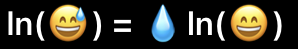 d) ,  avec  entier relatifDémonstrations :a)  donc b) c)  donc d) On démontre ce résultat par récurrence le cas où  est un entier naturel.L'initialisation est triviale.La démonstration de l'hérédité passe par la décomposition :Méthode : Simplifier une expression contenant des logarithmes Vidéo https://youtu.be/HGrK77-SCl4 Simplifier les expressions suivantes :Correction3) Équations et inéquationsPropriétés : Pour tous réels  et  strictement positifs, on a :a)                        b) Méthode : Résoudre une équation avec des logarithmes Vidéo https://youtu.be/lCT-8ijhZiE a) Résoudre l’équation .b) Résoudre l’équation  dans l’intervalle .c) Résoudre l’équation dans l’intervalle .         d) Résoudre l’équation  dans l’intervalle  .Correctiona) b) On résout l’équation dans l’intervalle , car la fonction ln est définie pour .La solution est donc  car elle appartient à l’intervalle .c) On résout l’équation dans l’intervalle , car  et .Soit  et .Les solutions sont donc  et  car elles appartiennent à l’intervalle .d) On résout l’équation dans l’intervalle , car  et . Soit  Ce qui est impossible car l’équation est définie sur .   L’équation n’a pas de solution.Méthode : Résoudre une inéquation avec des logarithmes Vidéo https://youtu.be/_fpPphstjYw a) Résoudre l’inéquation .b) Résoudre l’inéquation  sur l’intervalle .  Correctiona) L'ensemble solution est donc l’intervalle .b) On résout l’inéquation dans l’intervalle ,  car  Soit .L'ensemble solution est donc l’intervalle  car il est inclus dans .Méthode : Déterminer un seuil pour une suite géométrique Vidéo https://youtu.be/fm1YBGcix0EOn considère la suite la suite  définie par Déterminer le rang  à partir duquel CorrectionLa suite  est une suite géométrique croissante. On cherche donc le plus petit entier  tel que Soit : Or,  A partir du rang , on a .Partie 4 : Étude de la fonction logarithme népérien Vidéo https://youtu.be/3KLX-ScJmcI 	1) Continuité et dérivabilitéPropriété : La fonction logarithme népérien est continue sur .Propriété : La fonction logarithme népérien est dérivable sur  et  .Cas de la fonction composée Méthode : Dériver des fonctions contenant des logarithmes népériens Vidéo https://youtu.be/-zrhBc9xdRs a) Dériver la fonction  définie sur l'intervalle  par .b) Dériver la fonction  définie sur par .Correction	2) VariationsPropriété : La fonction logarithme népérien est strictement croissante sur .Démonstration :Pour tout réel ,   	3) Limites aux bornesPropriétés :       et  On dresse le tableau de variations de la fonction logarithme népérien :6) Courbe représentativeValeurs particulières : , 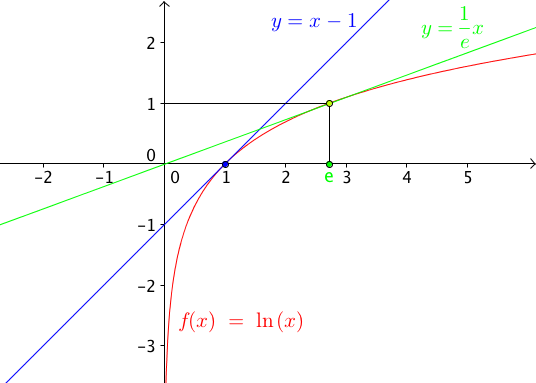 Méthode : Étudier les variations d'une fonction contenant des logarithmes Vidéo https://youtu.be/iT9C0BiOK4Y Dresser le tableau de variations de la fonction  définie sur  par .Correction- Variations :Sur , on a : Comme ,  est du signe de .La fonction  est donc strictement croissante sur  et strictement décroissante sur . - Limite en 0 :, donc    et  .Donc .- On dresse ainsi le tableau de variations :.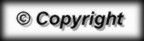 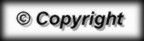 101FonctionDérivée 0                                                           0                                         2                                                                                         0                           